       Cutty Sark’s Meetings PackageSeated: 25 Standing: 33Looking for a relaxed atmosphere to hold your next business or leisure meeting?  Don’t fret,  the Crow’s Nest is as good as it gets. The Crow’s Nest offers a versatile space with inspiring views over the river. Located on our top floor, the beautiful décor and fireplace provide a grand setting for for a relaxed and informal setting. We are located along the Thames Path, the nearest train stations are: Maze Hill Station- 7 min walk (0.4 miles) Cutty Sark DLR station- 10 min walk (0.6 miles)Monday-Friday only (Friday mornings only)Included in all packages: Complimentary Wifi Plasma screen and connectors (compatible with most files/laptops) Paper and pens Furniture layout to suit your individual needs- Boardroom/U-Shape/ClassroomTHE HALF DAY PACKAGE (4 HOURS)- £15 per personUnlimited teas, coffees and waterMini brownies/Mini tarts/Fruit selectionTHE WHOLE DAY PACKAGE (8 HOURS) - £25 per personUnlimited teas, coffees and water/Fruit juicesMini brownies/Mini tarts/Fruit selectionSelection of sandwiches/Bar snack board- Sausage rolls/Scotch eggs/Pork pies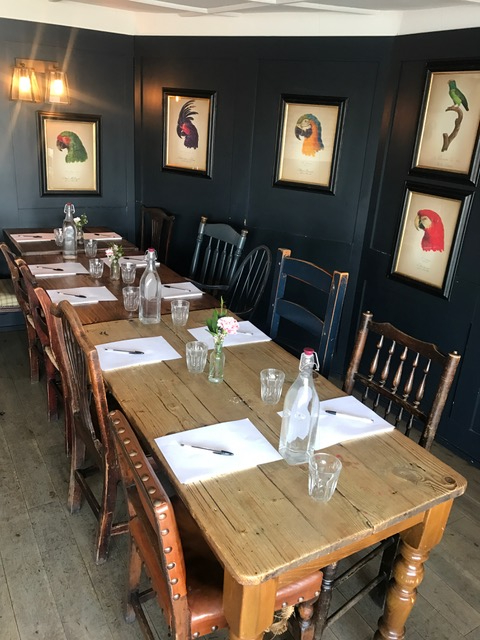 